LOYOLA COLLEGE (AUTONOMOUS), CHENNAI – 600 034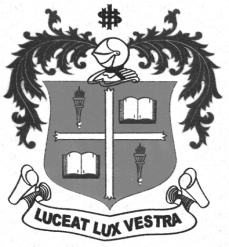 B.Com. DEGREE EXAMINATION – COMMERCESECOND SEMESTER – APRIL 2011CO 2104/2101 - FINAN.A/C & FINANCIAL STATEMENT ANALYSIS                 Date : 09-04-2011 	Dept. No.	        Max. : 100 Marks                 Time : 1:00 - 4:00 	                                             SECTION AAnswer all the questions:						(10 X 2 = 20 marks)a. Ideal current ratio for a concern is ______________b. Cost of goods sold = Net sales     -      _____________2.  Calculate the tax provided during the year from the following information:     At the beginning of the year the Provision for taxation stood at Rs.25,000     At the end of the year the Provision for taxation stood at Rs. 30,000     Tax paid for the current year Rs. 40,000Compute profit or loss on sale of machinery   Original cost of Machinery Rs. 1,20,000;  Accumulated depreciation Rs. 49,000;    Sale value of Machinery Rs. 75,000Who is a petty cashier?What is Bank overdraft?State whether the following expenditures are capital or revenue:Amount spent on heavy advertising to introduce a new product in the marketAmount spent on making a few more exits in a Cricket ground to comply with Government orders.Classify the following accounts into personal/real/nominalSalaries  	b. Goodwill	   c. Interest received	d. State Bank of India What is a Balance sheet?  Give any two uses of ratio analysis.Calculate working capital turnover ratio.Sales Rs.7,50,000	Current assets Rs. 4,00,000Current liabilities Rs. 2,50,000SECTION BAnswer any five questions:				                   (5 X 8 = 40 marks) Who are the users of accounting information ? Explain the usefulness of accounting information from their angle. What are the uses and limitations of Cash flow analysis?What is the accounting treatment of following items by a non-profit organization.?Specific donation	b. Life Membership fees		c. LegacyHonorarium Enter the following in a Petty cash book . The petty cashier started with an imprest amount of Rs. 1,000 on 1st January2011 Jan										  Rs.2	For window cleaning						  505	One bundle of A4 sheet						1007 	Taxi fare to manager						  759	Advertisement in Times of India				 	  2515	Railway fare to Salesman						12520	Polishing office table						20022	Paid for printing			  				  2625	Purchase of postage stamps					  	  18From the following particulars, determine the maximum remuneration available to a full time director of a manufacturing company.The Profit & Loss Account of the company showed a net profit of Rs. 40,00,000 after taking into account the following items:											Rs.Depreciation ( including special depreciation of Rs. 40,000)         1,00,000Provision for income tax						     2,00,000Capital expenditure						     	     5,00,000Donation to political parties					        50,000	Ex-gratia payment to worker					        10,000Capital profit on sale of assets					        15,000	Prepare a Bank reconciliation statement as at 31st August 2010The bank balance as per cash book 	Rs. 30,000Cheque for Rs. 5,000 was credited direct to the account but omitted to be recorded in the cash bookOut of cheques amounting to R.3,700 drawn , cheques amounting toRs. 1,300 only are encashed.Bank charges amounting to Rs. 200 not entered in the cash bookBankers collected interest from investments Rs. 1,000A customer paid directly a cheque for Rs. 300 into the accountAs per the standing instructions the Bank paid the telephone bill Rs.1,000After taking into account the under mentioned items of Raja ltd it made a net profit of Rs. 1,00,000 for the year ended 31sr Dec 2010:    Rs.Loss on sale of machinery	10,000Depreciation on building	  4,000Profit on sale of building	  8,000Income tax refund	  3,000Preliminary expenses written off	  5,000Provision for taxation	10,000Goodwill written off	  5,000		Calculate operating profit before working capital changes. Calculate the amount of subscription and  stationery to be shown in the Income and Expenditure account.a. Subscriptions received during the year 2009-10 is as follows:    (2008-09	Rs. 2,000:  2009-10   Rs. 30,000:   2010-11   Rs. 3000)Rs 35,000Subscription outstanding as on 31st March 2009 were Rs. 3,500Subscription outstanding as on 31st March 2010 were Rs. 2,000Advance Subscription as on 31st March 2009 were Rs. 6,000Calculate the amount of stationery to be shown in the Income and Expenditure account.Stock of stationery on 31-3-2010	Rs. 400Stock of stationery on 31-3-2011	Rs. 500Stationery purchased during the year Rs. 1,000SECTION CAnswer any two questions:					                                 (2 X 20 = 40 marks) From the following transactions prepare a Triple column cash book of Anand for the month of August 2010:Aug										  Rs.1	Cash balance								20,000	Bank balance								25,0005	Paid rent by cheque						  	  5,0007	Purchased goods from Charles for credit 				20,00010	Deposited into bank							10,00012	Returned goods to Charles					  	  1,000	14	Withdrew from bank for office use				  1,000   16	Paid cheque to Charles in full settlement		 	  	  8,95020	Withdrew cash from bank for celebrating his birthday 	             5,00022	Paid salaries by cheque						10,000	26	Suresh, a customer paid directly into bank			  5,00028 	Paid for advertisement						  1,00029	Cash sales								  7,000 From the following Trial Balance , Prepare final accounts for the year ended 31st March 2011Trial Balance Additional information:The closing stock on 31-3-2011 was Rs. 4,200Write off Rs. 80 as bad debtsCreate a reserve for bad debts at 5% on sundry debtorsThree months rent is outstandingDepreciate furniture @ 10%From the following information, prepare Balance sheet with as many details as possible: Stock turnover ratio    6 times                                                                                                                                                                                                                                                                                                                                                                                                                                                                                                                                                                                                                                                                                                                                                                                                                                                                                                                                                                                                                                                                                                                                                      Capital turnover ratio (on cost of sales)	2 timesFixed assets turnover ratio (on cost of sales)	4 timesGross profit ratio		20%Debtor’s velocity		2 monthsCreditor’s velocity		73 daysGross profit in a year amounts to Rs. 60,000. Reserves & surplus amount to Rs. 20,000. Closing stock of the year is Rs. 5,000 more than the opening stock********Name of the account  DebitBalancesName of the accountCredit BalancesPurchasesDebtorsReturn inwardsFurnitureRentSalariesTravelling expensesCash StockDiscount allowedDrawings11,870  7,580     450  2,750     360     850     300     210 2,450      40    60027,460CapitalBad debts recoveredCreditorsReturn outwardsBank overdraftSalesBill payable   8,000      250   1,250      350   1,570 14,690   1,350_______27,460